AS-LEVEL PAPER 1 PP4 MS(a)	(i)      Average/mean mass of 1 atom (of an element);Average mass of 1 atom × 12.1         Mass 1/12 atom of 12C;Mass 1 atom of 12C.
QWC.1(ii)     Other isotope = 46.0%;1         107.9 = ;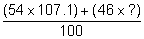 M2 whole expression.1         108.8;Answer 108.8 (3 marks).
Answer min 1 d.p..1Same electronic configuration/ same number of electrons (in
outer shell)/ both have 47 electrons;Ignore protons and neutrons unless incorrect.
Not just electrons determine chemical properties.1(b)     Ionisation;1          high energy electrons fired at sample;Allow electron gun /blasted with electrons.1          Acceleration;1          With electric field/accelerating potential/potential difference;Allow by negative plate.1          Deflection;1          With electromagnet/ magnet/ magnetic field;M2 dependent on M1.
M4 dependent on M3.
M6 dependent on M5.1(c)     (Silver) metallic (bonding);Vdw/molecules CE=0.1          Regular arrangement of same sized particles;1          + charge in each ion;Ignore multiple positive charges.
Candidates do not need to show delocalised electrons.1(d)     Ionic (bonds);1          Minimum 4 ions shown in 2D square arrangement placed Correctly;Do not allow multiple charges on ions.1          Further 3 ions shown correctly in a cubic lattice;1          Strong (electrostatic) forces/bonds;If vdw/molecules/covalent mentioned CE = 0 for M4 and M5.1          Between + and – ions;Accept between oppositely charged ions.1[20]2.	(a)      (i)     mol H2 = 0.471mol I2 = 0.17If answers reversed, iemol H2 = 0.17mol I2 = 0.47then allow one mark (for second answer).1(ii)     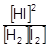 Penalise expression containing V
But mark on in (a)(iv)Penalise missing square brackets in this part(and not elsewhere in paper) but mark on in (a)(iv)1(iii)    equal number of moles (on each side of equation)ORequal moles (top and bottom of Kc expression)1(iv)     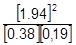 Ignore VIf Kc wrong in (a)(ii) (wrong powers or upside down etc) no marks here1= 52(.1)1(b)    (i)      D1(ii)     B1(iii)    A1(iv)    C1[10]3. (a)     M1  Increases / gets biggerIf M1 is incorrect CE = 0 for the clipIf M1 is blank, mark on and seek to credit the correct information in the textM2  requires a correct M1M2 requires correct M1More shells or sub-shells or (main) levels or sub-levels or orbitals (of electrons)If “molecules” penalise M2Not simply “more electrons”Not “more outer shells”Ignore reference to nuclear charge and shielding2 (b)    (i)      Increases / gets more reactive / reacts more vigorously / violently (down the Group)1(ii)     Sr   +   2H2O         Sr(OH)2   +   H2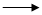 Credit multiples and correct ionic equationsIgnore state symbols1   (c)     Ba(OH)2This MUST be a formula so ignore the nameCredit Ba2+ 2OH−Ignore state symbols1[5]4.     (a)     (i)      –2 OR 2–(ii)     NaI or NaAt or I– or iodide or At–or Astatide (1)Not atoms or molecules(iii)     Smell of bad eggs (1)Allow PbAc2 goes black and K2Cr2O7/H+ goes
cloudy green(iv)    8 e– + 8 H+ + H2SO4 → H2S + 4H2O (1)OR 10 H+ +SO42–4           (b)     (i)      HF or HCl (1)CE = 0 if redox answer givenIf wrong halide given allow max one in b(iii)If NaF or NaCl, or F– or Cl– given lose mark in (i)Mark on if X is e.g. HF2 or H2F(ii)     NaF or NaCl or F– or Cl– (1)(iii)     A proton donor or an acid (1)(iv)    H+ +F– → HFOR H2SO4 + NaF → NaHSO4 + HF OR H2SO4 + 2 NaF → Na2SO4 + 2 HF OR for chloride4[8]5.	(a)	HA + NAOH		NaA + H2O  (1)	(b)		27.95  + 28.05   + 28.00 			          3                     		= 28 .00 cm3 (1)(c)	1:1 reaction so moles of acid = 2.5 x 10-3 	conc = 2.5 x 10-3 /(28/1000) 	= 0.0893 mol dm-3 (1)	(d)	conc. original solution	=	0.0893 x 10 	=	0.893 mol dm-3 	conc. in gdm-3		=	0.893 x 60	=	53.6 gdm-3  (1)	(e)	(i)	measuring cylinder 	(0.5/ 25) x 100		=	2.00%  		(ii)	Volumetric flask	(0.5/ 250) x 100	=	0.20% 		(iii)	pipette			(0.05 / 25) x 100	=	0.20% 		(iv)	burette			(0.15 / 28) x 100	=	0.54% (all 4 = 1)			TOTAL					=	2.94%	(1)		Precision:	average titre to 2dp				Both concentrations to 3 sf	(1)		Working:	clear working				Accurate use of terminology				Correct units			(1)	(f)	First titration poor / probably rough 		(1)	Three good results/ concordant results	Titration technique good/ results consistent 	(both = 1)	(g)	difference = 2.5	= 4.5 % error 					(both = 1)	(h)	appreciates discrepancy (4.5%) is greater than  total apparatus error  (1)	(i)	Uses pipette/ burette for measuring supplier’s solution	(1)		As apparatus error is smaller					(1)6.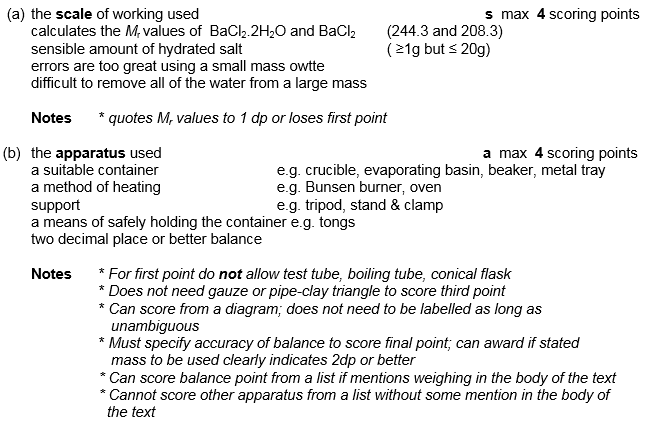 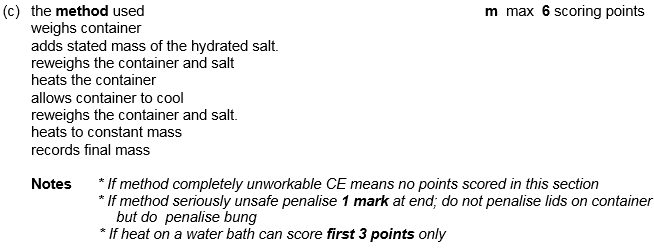 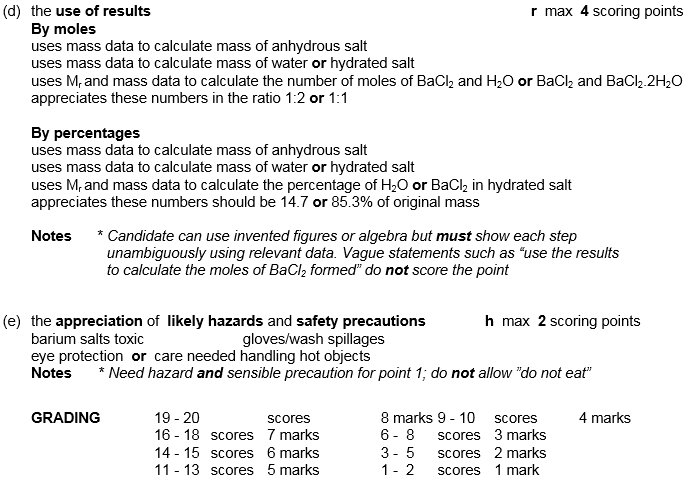 7.	A[1]8.	B[1]9.	D[1]10.	A[1]11.	B[1]12.	B[1]13.	D[1]14.	A[1]15.	C[1]16.	A[1]17.	B[1]18.	A[1]19.	C[1]20.	D[1]21.	D[1]